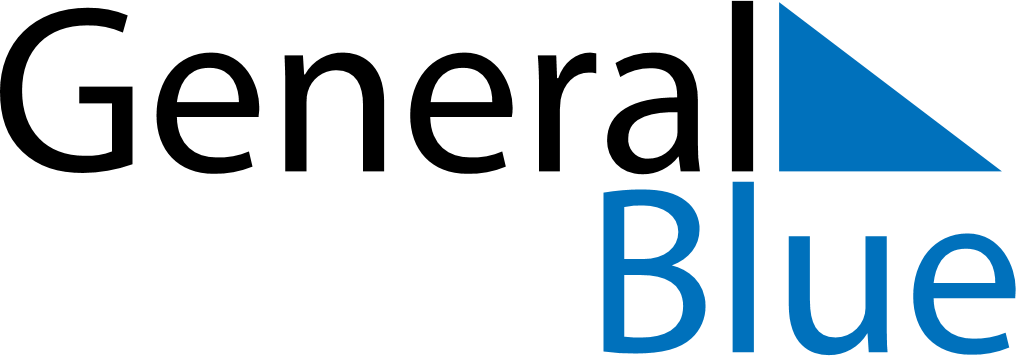 July 2024July 2024July 2024July 2024July 2024July 2024Alfta, Gaevleborg, SwedenAlfta, Gaevleborg, SwedenAlfta, Gaevleborg, SwedenAlfta, Gaevleborg, SwedenAlfta, Gaevleborg, SwedenAlfta, Gaevleborg, SwedenSunday Monday Tuesday Wednesday Thursday Friday Saturday 1 2 3 4 5 6 Sunrise: 3:22 AM Sunset: 10:37 PM Daylight: 19 hours and 15 minutes. Sunrise: 3:23 AM Sunset: 10:36 PM Daylight: 19 hours and 12 minutes. Sunrise: 3:24 AM Sunset: 10:35 PM Daylight: 19 hours and 10 minutes. Sunrise: 3:26 AM Sunset: 10:34 PM Daylight: 19 hours and 8 minutes. Sunrise: 3:27 AM Sunset: 10:33 PM Daylight: 19 hours and 5 minutes. Sunrise: 3:29 AM Sunset: 10:31 PM Daylight: 19 hours and 2 minutes. 7 8 9 10 11 12 13 Sunrise: 3:30 AM Sunset: 10:30 PM Daylight: 18 hours and 59 minutes. Sunrise: 3:32 AM Sunset: 10:29 PM Daylight: 18 hours and 56 minutes. Sunrise: 3:34 AM Sunset: 10:27 PM Daylight: 18 hours and 53 minutes. Sunrise: 3:36 AM Sunset: 10:25 PM Daylight: 18 hours and 49 minutes. Sunrise: 3:38 AM Sunset: 10:24 PM Daylight: 18 hours and 46 minutes. Sunrise: 3:40 AM Sunset: 10:22 PM Daylight: 18 hours and 42 minutes. Sunrise: 3:42 AM Sunset: 10:20 PM Daylight: 18 hours and 38 minutes. 14 15 16 17 18 19 20 Sunrise: 3:44 AM Sunset: 10:18 PM Daylight: 18 hours and 34 minutes. Sunrise: 3:46 AM Sunset: 10:16 PM Daylight: 18 hours and 30 minutes. Sunrise: 3:48 AM Sunset: 10:14 PM Daylight: 18 hours and 26 minutes. Sunrise: 3:50 AM Sunset: 10:12 PM Daylight: 18 hours and 22 minutes. Sunrise: 3:53 AM Sunset: 10:10 PM Daylight: 18 hours and 17 minutes. Sunrise: 3:55 AM Sunset: 10:08 PM Daylight: 18 hours and 13 minutes. Sunrise: 3:57 AM Sunset: 10:06 PM Daylight: 18 hours and 8 minutes. 21 22 23 24 25 26 27 Sunrise: 4:00 AM Sunset: 10:04 PM Daylight: 18 hours and 4 minutes. Sunrise: 4:02 AM Sunset: 10:01 PM Daylight: 17 hours and 59 minutes. Sunrise: 4:04 AM Sunset: 9:59 PM Daylight: 17 hours and 54 minutes. Sunrise: 4:07 AM Sunset: 9:57 PM Daylight: 17 hours and 49 minutes. Sunrise: 4:09 AM Sunset: 9:54 PM Daylight: 17 hours and 44 minutes. Sunrise: 4:12 AM Sunset: 9:52 PM Daylight: 17 hours and 39 minutes. Sunrise: 4:14 AM Sunset: 9:49 PM Daylight: 17 hours and 34 minutes. 28 29 30 31 Sunrise: 4:17 AM Sunset: 9:47 PM Daylight: 17 hours and 29 minutes. Sunrise: 4:19 AM Sunset: 9:44 PM Daylight: 17 hours and 24 minutes. Sunrise: 4:22 AM Sunset: 9:41 PM Daylight: 17 hours and 19 minutes. Sunrise: 4:24 AM Sunset: 9:39 PM Daylight: 17 hours and 14 minutes. 